Ålands lagtings beslut om antagande avTredje tilläggsbudget för landskapet Åland år 2019	Efter att förslag inkommit från landskapsregeringen har lagtinget antagit nedanstående tredje tilläggsbudget för landskapet Åland för år 2019: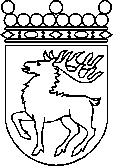 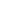 Ålands lagtingBESLUT LTB 2/2020BESLUT LTB 2/2020DatumÄrende2020-01-22BF02/2019-2020AnslagInkomster tb 2019 tb 2019VERKSAMHETAvdelning 7700INFRASTRUKTURAVDELNINGENS FÖRVALT-NINGSOMRÅDE-1 035 0000750KOSTNADER FÖR SJÖTRAFIK-960 000075010Upphandling av sjötrafik-960 0000760KOSTNADER FÖR VÄGHÅLLNING-75 000076010Utgifter för drift och underhåll av vägar -45 000076050Utgifter för drift och underhåll av färjfästen, bryggor, -30 0000broar, hamnar och byggnader80 - 88MYNDIGHETER SAMT FRISTÅENDE ENHETER-1 888 000423 000840ÅLANDS HÄLSO- OCH SJUKVÅRD-1 888 000423 00084000Ålands hälso- och sjukvård, verksamhet-1 888 000423 000Verksamhet sammanlagt-2 923 000423 000ÖVERFÖRINGARAvdelning 6600NÄRINGSAVDELNINGENS FÖRVALTNINGS-OMRÅDE00640FRÄMJANDE AV SKOGSBRUKET0064000Främjande av skogsbruket (R)00Överföringar sammanlagt0089SKATTEFINANSIERING, FINANSIELLA POSTER OCH RESULTATRÄKNINGSPOSTER890SKATTER OCH AVGIFTER AV SKATTENATUR,INKOMSTER AV LÅN OCH FINANSIELLA POSTER02 237 000890SKATTER OCH INKOMSTER AV SKATTENATUR01 911 00089000Skatter och inkomster av skattenatur01 911 000892FINANSIELLA POSTER0326 00089200Finansiella poster (F)0326 000Skattefinansiering, finansiella poster och resultaträkningsposter sammanlagt02 237 000Anslag och inkomster totalt ovanstående-2 923 0002 660 000	Mariehamn den 22 januari 2020	Mariehamn den 22 januari 2020Roger NordlundtalmanRoger NordlundtalmanIngrid ZettermanvicetalmanBert Häggblomvicetalman